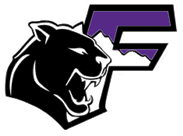 District Champions:                             Franklin High School Baseball		        Bi-District Champions:  1997, 1999, 2000,       900 N. Resler - El Paso, TX 79912 - (915) 236-2200      1997, 2000, 2007,   2001, 2002, 2007,                                                                                                                                                     2011, 2012, 2018              2011                         Area Champions:  2001, 2007, 2011, 2018           Regional Finalist 2001____________________________________________________________________________________________________________2020 VARSITY BASEBALL SCHEDULEDate		Opponent			Place			Time02/08		Eastwood(Scrimmage)	Eastwood		10:00 AM02/11		Del Valle(Scrimmage)	FHS			4:00 PM02/15		Riverside(Scrimmage)	Riverside		9:00 AM, 11:30AM  02/18		Hanks(Scrimmage)		Hanks			3:30 PM02/22		Ysleta(Scrimmage)		FHS			10:00 AM02/25		Eastlake			FHS			6:00 PM02/27		Clint				Americas		12:30 PM02/27		Horizon			Montwood		4:30PM		02/28		Southlake Carroll		Montwood		11:30 AM02/28		Andress			El Dorado		2:30 PM 02/29 		El Dorado			El Dorado		9:00 AM03/05		Odessa 			Security Bank		1:00 PM CST03/06		Odessa Permian 		Midland Lee		10:00 AM CST03/06		Lubbock 			Midland High		1:00 PM CST03/07		Lubbock Cooper		Christensen Stadium 	10:00 AM CST03/07		Midland			Midland High		1:00 PM CST03/12		SA Reagan			Blossom Field		9:30 AM CST03/12		Clemens			Blossom Field		5:00 PM CST03/13		Harlingen			Alamo Heights	3:00 PM CST03/13		Veterans Memorial		Alamo Heights	8:00 PM CST 03/14		TBA				TBA			TBA03/18		Americas			Americas		6:00 PM03/20		Americas			FHS			6:00 PM03/24		Coronado 			FHS			6:00 PM03/27		Coronado			Coronado		6:00 PM03/31		Montwood			Montwood		6:00 PM04/03		Montwood			FHS			6:00 PM04/06		Pebble Hills			Pebble Hills		4:00 PM04/09		Pebble Hills			Southwest Univ.	4:00 PM04/14		Socorro			FHS			6:00 PM04/17		Socorro			Socorro		4:00 PM04/18		Riverside			EPCC			9:00 AM04/21		Americas			Americas		6:00 PM04/24		Coronado			FHS			6:00 PM*04/28		Montwood			Montwood		6:00 PM05/01		Pebble Hills			EPCC			4:00 PM05/02		Socorro			FHS			10:00 AM*Senior DayHome games are in bold Important Dates-February 8- Kids must wear turfs or rubber spikes at Eastwood-February 21- 50 inning fundraiser game from 5-8pm at Franklin -February 24- team dinner at Rudy’s at 6PM -March 5- Depart to Midland on bus at 5AM from Franklin parking lot-March 7- Return to Franklin around 8PM-March 11- Meet at airport to depart to San Antonio at 6:00PM-March 14- Return flight from tournament arrives at 8:45PM from Austin (returning from Austin because it worked better for our travel arrangements)-March 16- practice in the afternoon around 2-3pm during spring break-March 17- practice in the morning -March 18- first district game-April 9- game at Southwest University Park at 4PM -April 10- practice in the morning, no school that day-April 11- no practice -April 24- Senior Day -May 1- game at EPCC at 4PM, kids must wear turfs or rubber spikes-May 8 and 9- possible playoffs in El Paso or out of town 